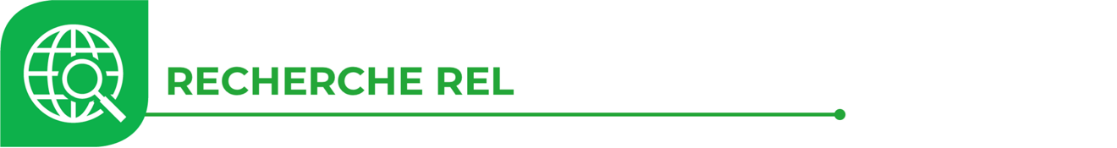 Guide d’animation d’une séance de partage des résultats de recherche de RELCe document présente le déroulement d’une séance de partage de résultats de recherche (en présentiel ou en virtuel) par les membres d’une équipe projet qui auront contribué à la recherche de ressources pertinentes, à savoir : La personne responsable du projet ;Les personnes étudiantes ou expertes de contenu ;Les bibliothécaires ;Les personnes conseillères pédagogiques.Cette rencontre suit celle sur l’identification des besoins de recherche. Lors de cette rencontre de partage de résultats, les ressources trouvées seront classées par catégorie et une appréciation sera partagée (coup de cœur), ce qui permettra de les prioriser. L’équipe enseignante pourra ensuite s’inspirer de ces coups de cœur pour orienter la conception de sa REL et de ses composantes lors de la phase de conception de la REL.Vous êtes encouragé à :partager : copier, distribuer et communiquer de ce matériel par tous moyens et sous tous formats.adapter : remixer, transformer et créer à partir de ce matériel.Selon la condition suivante :attribuer la paternité : vous devez citer le nom des auteurs originaux.	Pour citer ce document : fabriqueREL. (2022). Guide d’animation d’une séance de partage des résultats de recherche de REL. CC BY Partage des résultats de rechercheDate : xxxxxLieu de la rencontre : xxxxxPartage des résultats de rechercheDate : xxxxxLieu de la rencontre : xxxxxDéroulementDéroulement9hIntroductionPrésentation de l’objectif de la rencontre, du déroulement ainsi que rôles de chacunObjectif : Mettre en commun les différentes ressources trouvées, émettre une appréciation pour chacune d’elles et les catégoriser en fonction des appréciations.   *Éviter de réinventer la roue9h05Survol des recherches (5 min)Premier tour de table : en 1 min, chaque personne fait l’état des premiers constats en lien avec l’exercice de recherche. Ce stade-ci, on cherche à prendre le pouls de la recherche.9h10Méthode de travail pour le partage des résultats de recherche (10 min)Zotero ou doc synthèse?  Le porteur de projet est responsable de la prise de notes.Utilisation de balise/étiquette (inspiration/contenu/documentation) Ajout de coup de cœurUtilisation de dossier : Retenu et ArchivesLors de la présentation d’une ressource, chacun doit : prendre des notes de type Comment pourrions-nous…? (CPN)9h20Présenter, apprécier et sélectionner les ressources existantes (90 min)À tour de rôle (3/4min par ressource), les participants présentent leurs ressources trouvées et les éléments pertinents qu’elles contiennent. Écoute silencieuse de l’équipe et prise de note CPN afin de garder des traces. Une fois les présentations d’une personne terminée, effectuer un tour de table rapide pour permettre à l’équipe de souligner les ressources à retenir et les coups de cœur (inspiration).Effectuer la gestion des ressources en conséquence, puis passer à une autre personne.10h55Survol du déroulement du Sprint : comment seront utilisés ces résultats de recherche11h00Fin de la rencontre